-Subag Humas dan TU 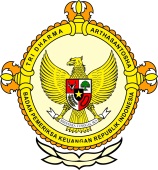       										     BPK Pwk. Prov. Sulawesi TengahTahun :									Bulan :                                                                        		                                                                               		Tanggal : 											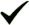 Entitas :DPRD Poso Pertanyakan Legalitas Pengelolaan DIDBy: adminSULTENG POST – Sungguh sangat ironis dengan apa yang terjadi di Kabupaten Poso, anggota DPRD yang nota bene memiliki fungsi pengawasan, budgeting dan legislasi tidak mengetahui adanya kucuran dana dari pemerintah Pusat yang dikelola oleh pemda setempat.Anggota Komisi DPRD III DPRD Poso, Pdt Yames Salarupa merasa heran terkait pengelolaan Dana Insentif Daerah (DID) tahun 2016 yang di terima Pemkab Poso, namun tidak di bahas oleh pihak DPRD Poso untuk menjadi penguatan APBD.“Padahal menurut aturan main yang ada, legalitas pengelolaan keuangan harus melibatkan pihak DPRD Poso yang di bahas sesuai dengan mekanisme yang berlaku,” kata Yames, Selasa (1/3).Seperti diketahui, Pemkab Poso awal tahun 2016 mendapat kucuran dana dari pemerintah pusat sebesar Rp35 Miliar. Berdasarkan informasi yang di himpun media ini, dana tersebut tanpa proses pembahasan serta sepengetahuan DPRD Poso.Saat ini, DID tersebut telah dikelola Pemkab Poso untuk pembangunan sejumlah infrastruktur di lingkungan Pemkab Poso. Terkait hal itu, sejumlah anggota DPRD Poso merasa dilangkahi tugas dan kewenangannya.Pdt Yames Salarupa mengaku bahwa dirinya sebagai anggota Komisi III yang juga memiliki kewenangan dalam pembahasan dan pengawasan terhadap penggunaan anggaran tersebut merasa dilangkahi oleh pemda.“Bagaimana mungkin kita mengetahui adanya pembangunan sejumlah proyek, kalau kita tidak pernah membahas anggarannya” ujar Yames yang juga ketua DPC Partai PKP Indonesia.Yames meminta agar Pemda lebih terbuka. Selain itu dia juga menegaskan pemda tidak mengulang lagi kejadian seperti itu.Menurut Yames, apapun kebijakan yang berkaitan dengan keuangan negara harus diketahui oleh masyarakat dan DPRD.“Uang negara adalah uang rakyat, maka setiap rupiah uang rakyat harus dapat dipertanggungjawabkan,” ujarnya. SYM2016123456789101112  12345678910111213141516171819202122232425262728293031MEDIASULTENG POSTProvinsiPaluDonggalaTolitoliBuolSigiMorowali UtaraParigi MoutongPosoMorowaliTojo Una-unaBanggaiBanggai KepulauanBanggai Laut